附件7“筑梦科技”行动青少年科技教育志愿服务组织注册流程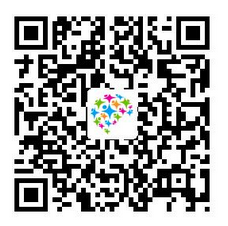 